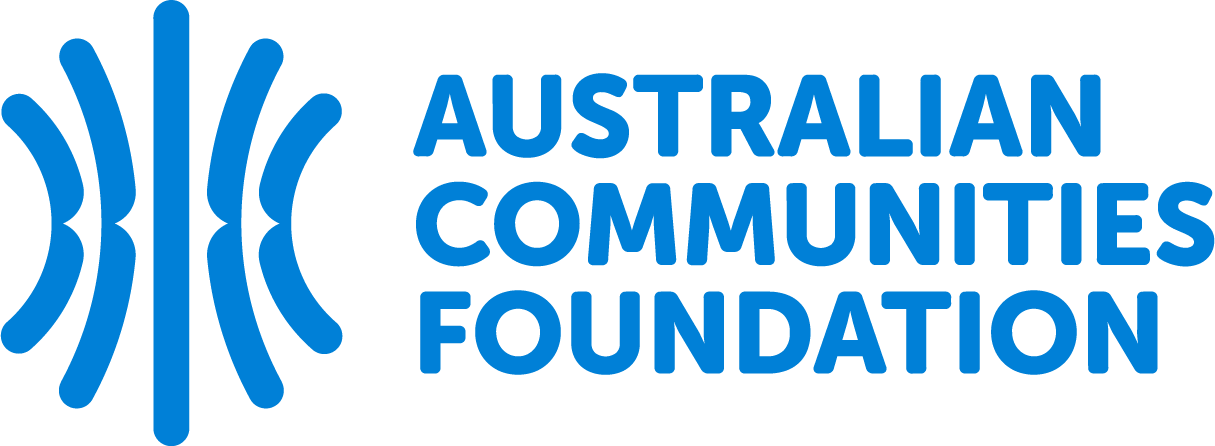 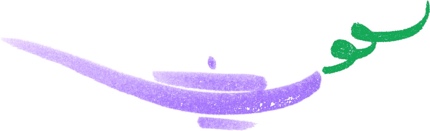 GRADUATE WOMEN VICTORIADonations to Scholarship Sub FundFunds to support Graduate Women Victoria’s Scholarship Program are held by Australian Communities Foundation.Donations to Graduate Women Victoria Donors Fund with Australian Communities Foundation are tax deductible.To make a donation onlineGo to the Australian Communities Foundation website: http://communityfoundation.org.auOn ACF Home Page, Click on Green ‘Donate’ button, top righthand cornerOn the ‘Funds and Foundations’ page, underneath ‘DONATE TO A FUND NOT LINKED BELOW’, click on ‘donations portal’Type ‘Graduate’ into the Search BoxChoose the GWV Donors Fund – then the Form finally appears.Follow the prompts to pay using credit card or direct debit. A receipt will be issued to your email address. No credit card fees are incurred for online transactions.To mail a donationFill in the details below and post with cheque made out to Australian Communities Foundation to:Australian Communities Foundation Level 6, 126 Wellington Parade East Melbourne VIC 3002I request this donation to Australian Communities Foundation be placed within the Graduate Women Victoria Scholarship Donors Fund (tax-deductible).…………………………………… (signed)Donations are tax deductible. A receipt will be issued. Please provide contact details:Name: ………………………………………………………………………Address:…………………………………………………………………Postcode .………Phone: ………………………..Email..................................................................